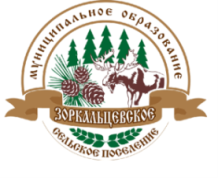 МУНИЦИПАЛЬНОЕ ОБРАЗОВАНИЕ
«ЗОРКАЛЬЦЕВСКОЕ СЕЛЬСКОЕ ПОСЕЛЕНИЕ»АДМИНИСТРАЦИЯ ЗОРКАЛЬЦЕВСКОГО СЕЛЬСКОГО ПОСЕЛЕНИЯПОСТАНОВЛЕНИЕ30 декабря 2019 г.	№425с. Зоркальцево«Об утверждении Проекта организации дорожного движения на автомобильных дорогах (улицах) общего пользования на территории Зоркальцевского сельского поселения в Томском районе Томской области»В соответствии с Федеральными законами от 06.10.2003 года №131-ФЗ «Об общих принципах организации местного самоуправления в Российской Федерации», от 29.12.2017 № 443-ФЗ «Об организации дорожного движения в Российской Федерации и о внесении изменений в отдельные законодательные акты Российской Федерации»», Устава муниципального образования «Зоркальцевское сельское поселение» и в целях создания условий для обеспечения безопасности дорожного движения на автомобильных дорогах (улицах) общего пользования на территории Зоркальцевского сельского поселенияПОСТАНОВЛЯЮ:1.	Утвердить прилагаемый Проект организации дорожного движения на автомобильных дорогах (улицах) общего пользования на территории Зоркальцевского сельского поселения в Томском районе Томской области.2.	Организовать приведение улично-дорожной сети на территории Зоркальцевского сельского поселения в соответствии с утвержденным Проектом организации дорожного движения на автомобильных дорогах (улицах) общего пользования на территории Зоркальцевского сельского поселения.3.	Разместить графические материалы Проекта организации дорожного движения на автомобильных дорогах (улицах) общего пользования на территории Зоркальцевского сельского поселения на официальном сайте органов местного самоуправления муниципального образования «Зоркальцевское сельское поселение» в сети Интернет.4.	Опубликовать настоящее Постановление на официальном сайте органов местного самоуправления муниципального образования «Зоркальцевское сельское поселение». 6.	Контроль за исполнения настоящего постановления оставляю за собой.Глава поселения	В.Н. ЛобыняДаценко В.В.915-435В дело № 01 - _______________ Т.В. Наконечная«___» ______________ 2019г 